附件一关于开展北京师范大学2022-2023学年
学部院系学生会“改革先锋奖”评选的通知各院（系）学生会：为深入贯彻落实共青团中央、教育部、全国学联印发的《关于巩固高校学生会（研究生会）改革成果的若干措施》及中共北京师范大学委员会印发的《关于推动学生会（研究生会）深化改革的实施意见》文件精神，推进我校学生会组织改革，校学生会决定在2022-2023学年学部院系学生会工作考评中开展“改革先锋奖”评选工作，通过选树典型，发挥榜样示范作用，现将有关事项通知如下：一、指导思想本次考评坚持以习近平新时代中国特色社会主义思想为指导，深入学习宣传贯彻党的二十大精神，积极落实《学联学生会组织改革方案》精神，以《关于巩固高校学生会（研究生会）改革成果的若干措施》及《关于推动学生会（研究生会）深化改革的实施意见》文件要求，面向各院（系）学生会开展“改革先锋奖”评选工作。二、评选细则三、注意事项（一）评选要求1.本奖项评选依据各院（系）学生会所提交的支撑材料进行评审，不另设答辩环节。2.本奖项评选将严格依照各院（系）学生会提供的证明材料逐项进行考核，无证明材料或材料支撑不足的项目视为不达标。3.所有项目均达标，方可获评本奖项。（二）评选流程1.电子材料提交阶段11月5日（星期日）24:00前，有意向参评本奖项的院（系）学生会将《2022-2023学年学部院系学生会“改革先锋奖”申报表》及支撑材料电子版整合至压缩包中（命名为院（系）全称学生会+改革先锋奖申报材料）发至校学生会办公室邮箱：bnusu@bnu.edu.cn。2.纸质材料提交阶段11月6日（星期一）10:00-15:00，各院（系）学生会将《2022-2023学年学部院系学生会“改革先锋奖”申报表》及支撑材料纸质版（各一份）交至校学生会办公室（学16楼南侧一层109办公室）。3.结果公布阶段与“优秀学部院系学生会”一等奖、二等奖、三等奖以及“权益服务奖”、“最佳人气奖”荣誉称号同步公布。联系人：张子艺联系电话：15255156569附件1：《2022-2023学年学部院系学生会“改革先锋奖”申报表》附件2：支撑材料首页	北京师范大学学生会二〇二三年十一月一日附件12022-2023学年学部院系学生会“改革先锋奖”申报表北京师范大学学生会 制附件2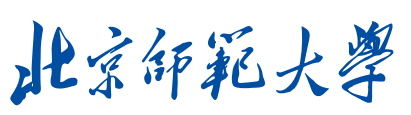 2022-2023学年XX学部/院/系学生会“改革先锋奖”评选支撑材料院（系）团组织盖章年   月   日具体标准提交材料坚持全心全意服务同学，聚焦主责主业开展工作。未承担宿舍管理、校园文明纠察、安全保卫等行政职能。2022-2023学年学生会工作总结工作机构架构为“主席团+工作部门”模式，未在工作部门以上或以下设置“中心”“项目办公室”等常设层级。需在申报表对应位置填写工作人员不超过30人。需在申报表对应位置填写主席团成员不超过3人。需在申报表对应位置填写除主席团成员（含执行主席）、工作人员（含部门负责人）外未设其他职务。需在申报表对应位置填写工作人员为共产党员或共青团员。需在申报表对应位置填写工作人员中除一年级新生外的本专科生最近1个学期/最近1学年/入学以来三者取其一，学习成绩综合排名在本专业前30%以内，且无课业不及格情况；研究生无课业不及格情况。需在申报表对应位置填写，并另提交学生会成员名单及成绩（新生一年级成员除外）主席团由学生（研究生）代表大会（非其委员会、常务委员会、常任代表会议等）或全体学生（研究生）大会选举产生。提供有效的支撑材料（例如：学生代表大会召开新闻稿等）按期规范召开学生（研究生）代表大会或全体学生（研究生）大会。提供有效的支撑材料（例如：学生代表大会召开新闻稿等）开展春、秋季学生会组织工作人员全员培训。提供有效的支撑材料（例如：培训会照片、新闻稿等）工作人员参加评奖评优、测评加分、推荐免试攻读研究生等事项时，依据评议结果择优提名，未与其岗位简单挂钩。提供有效的支撑材料（例如：评奖评优证明材料等）党组织定期听取学生会组织工作汇报，研究决定重大事项。提供有效的支撑材料（例如：汇报会照片、新闻稿、工作记录等）明确1名团组织负责人指导院级学生会组织；聘任团委老师担任院级学生会组织秘书长。提供有效的支撑材料（例如：任职证明等）学生会组织工作机构应成立团支部，团支部书记由学生会主席团成员担任。提供有效的支撑材料（例如：团支部“三会两制一课”材料等）所在院（系）全称所在院（系）全称所在院（系）全称最近一次换届时间最近一次换届时间最近一次换届时间本届任期指导老师指导老师指导老师秘书长本届目前机构设置职位职位姓名年级政治面貌分工/职责本届目前机构设置主席团本届目前机构设置主席团本届目前机构设置主席团本届目前机构设置各部门负责人本届目前机构设置各部门负责人本届目前机构设置各部门负责人本届目前机构设置各部门负责人本届目前机构设置各部门负责人本届目前机构设置各部门负责人本届目前机构设置各部门负责人本届目前机构设置各部门负责人本届目前机构设置工作人员本届目前机构设置工作人员本届目前机构设置工作人员本届目前机构设置工作人员本届目前机构设置工作人员本届目前机构设置工作人员本届目前机构设置工作人员本届目前机构设置工作人员本届目前机构设置工作人员本届目前机构设置工作人员本届目前机构设置工作人员本届目前机构设置工作人员本届目前机构设置工作人员本届目前机构设置工作人员本届目前机构设置工作人员本届目前机构设置工作人员本届目前机构设置工作人员本届目前机构设置工作人员本届目前机构设置工作人员本届目前机构设置工作人员本届目前机构设置工作人员本届目前机构设置工作人员本届目前机构设置工作人员本届目前机构设置工作人员本届目前机构设置工作人员本届目前机构设置工作人员本届目前机构设置工作人员本届目前机构设置工作人员本届目前机构设置工作人员本届目前机构设置工作人员本届目前机构设置除以上职务外，是否设置其他任何职务除以上职务外，是否设置其他任何职务除以上职务外，是否设置其他任何职务除以上职务外，是否设置其他任何职务□ 是                            □ 否□ 是                            □ 否本届目前机构设置是否以其他形式志愿者团队代替部门成员是否以其他形式志愿者团队代替部门成员是否以其他形式志愿者团队代替部门成员是否以其他形式志愿者团队代替部门成员□ 是                            □ 否□ 是                            □ 否2022-2023学年学生会工作总结2022-2023学年学生会工作总结（能够体现学生会坚持全心全意服务同学，聚焦主责主业开展工作。未承担宿舍管理、文明纠察、安全保卫等行政职能。1000字以内）（能够体现学生会坚持全心全意服务同学，聚焦主责主业开展工作。未承担宿舍管理、文明纠察、安全保卫等行政职能。1000字以内）院（系）学生会组织情况院（系）学生会组织情况项目达标情况（是/否）并标注支撑材料页码坚持全心全意服务同学，聚焦主责主业开展工作。未承担宿舍管理、校园文明纠察、安全保卫等行政职能。工作机构架构为“主席团+工作部门”模式，未在工作部门以上或以下设置“中心”“项目办公室”等常设层级。工作人员不超过30人。主席团成员不超过3人。除主席团成员（含执行主席）、工作人员（含部门负责人）外未设其他职务。工作人员为共产党员或共青团员。工作人员中除一年级新生外的本专科生最近1个学期/最近1学年/入学以来三者取其一，学习成绩综合排名在本专业前30%以内，且无课业不及格情况；研究生无课业不及格情况。主席团由学生（研究生）代表大会（非其委员会、常务委员会、常任代表会议等）或全体学生（研究生）大会选举产生。按期规范召开学生（研究生）代表大会或全体学生（研究生）大会。开展春、秋季学生会组织工作人员全员培训。工作人员参加评奖评优、测评加分、推荐免试攻读研究生等事项时，依据评议结果择优提名，未与其岗位简单挂钩。党组织定期听取学生会组织工作汇报，研究决定重大事项。明确1名团组织负责人指导院级学生会组织；聘任团委老师担任院级学生会组织秘书长。学生会组织工作机构应成立团支部，团支部书记由学生会主席团成员担任。院（系）团组织意见院（系）团组织意见负责人签字（盖章）：                                             年   月   日   负责人签字（盖章）：                                             年   月   日   